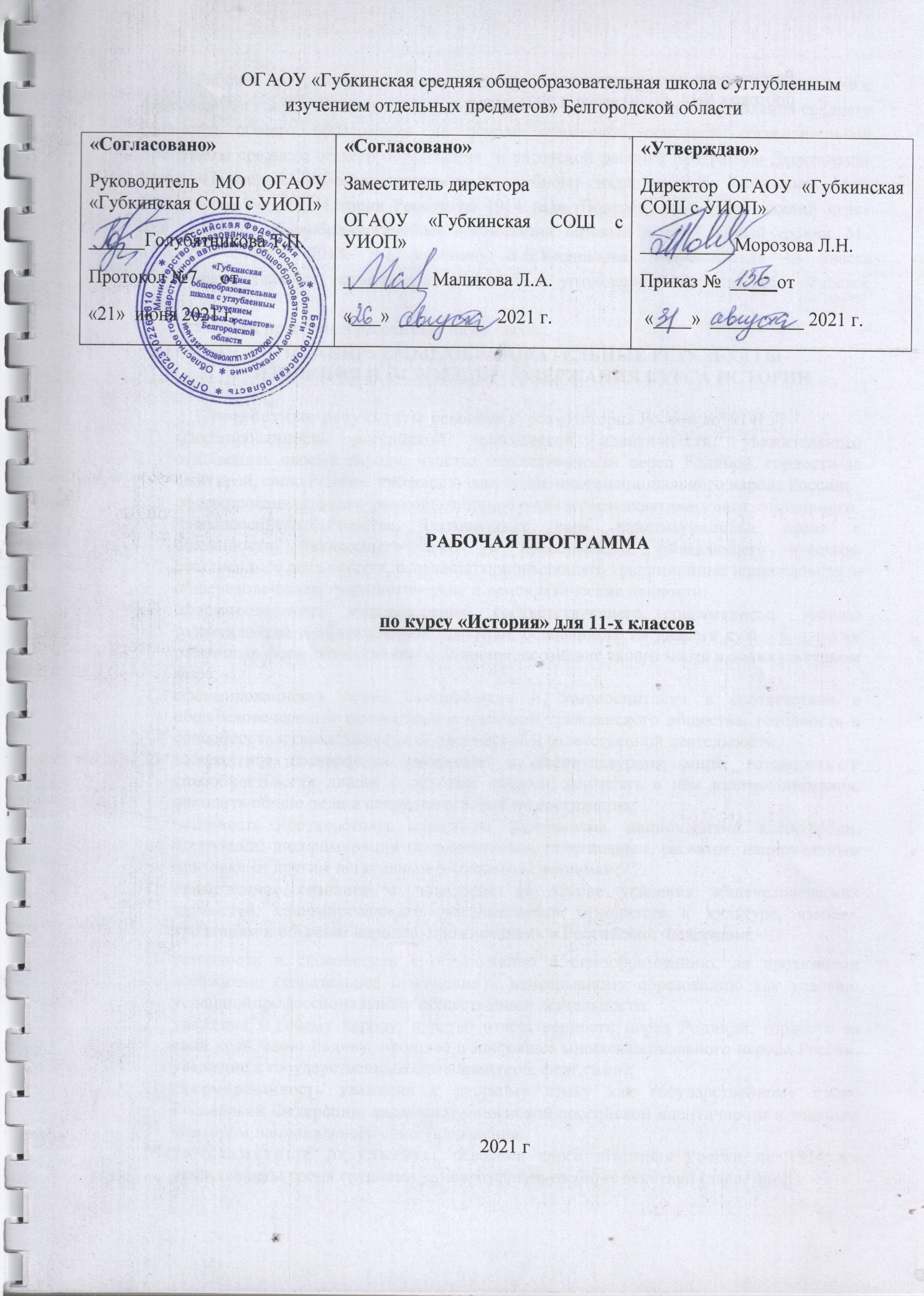 Рассмотрено на педагогическом совете,протокол №14  от  30 августа 2021 годаРабочая программа по истории  России для  11 класса составлена в соответствии с федеральным государственным образовательным стандартом второго поколения среднего (полного) общего образования на основе примерной основной образовательной программы среднего общего образования  и авторской рабочей программы Десятникова М.А. «Примерная рабочая программа к учебному изданию В.В. Кириллова, М.А. Бравиной «История. История России до 1914 года. Повторительно-обобщающий курс» для 11 класса общеобразовательных организаций Базовый и углублённый уровни. М., «Русское слово», 2018,  к учебнику В.В.Кириллова. Учебник для 11 класса общеобразовательных организаций. (Базовый и углубленный уровни), М., «Русское слово»,2021.Рабочая программа рассчитана на 68 часов.ПЛАНИРУЕМЫЕ ОБРАЗОВАТЕЛЬНЫЕ РЕЗУЛЬТАТЫИЗУЧЕНИЯ И ОСВОЕНИЯ СОДЕРЖАНИЯ КУРСА ИСТОРИИЛичностные результаты освоения курса «История России до1914г.»:сформированность российской гражданской идентичности, уважительного отношенияк своему народу, чувства ответственности перед Родиной, гордости за свой край, свою Родину, прошлое и настоящее многонационального народа России;сформированностьгражданскойпозицииобучающегосякакактивногоиответственногочленароссийскогообщества, осознающего свои конституционные права и обязанности, уважающего закон и правопорядок, обладающего чувством собственного достоинства, осознанно принимающего традиционные национальные и общечеловеческие гуманистические и демократические ценности;сформированность мировоззрения, соответствующего современному уровню развитиянауки и общественной практики, основанного на диалоге культур, а также различных форм общественного сознания, осознание своего места в поликультурном мире;сформированность основ саморазвития и самовоспитания в соответствии с общечеловеческими ценностями и идеалами гражданского общества; готовность и способность к самостоятельной, творческой и ответственной деятельности;толерантное сознание и поведение в поликультурном мире, готовность и способностьвести диалог с другими людьми, достигать в нём взаимопонимания, находить общие цели и сотрудничать для их достижения;готовность противостоять идеологии экстремизма, национализма, ксенофобии; коррупции; дискриминации по социальным, религиозным, расовым, национальным признаками другим негативным социальным явлениям;нравственное сознание и поведение на основе усвоения общечеловеческих ценностей, сформированность уважительного отношения к культуре, языкам, традициям и обычаям народов, проживающих в Российской Федерации;готовность и способность к образованию и самообразованию, на протяжении всейжизни; сознательное отношение к непрерывному образованию как условию успешнойпрофессиональнойи общественной деятельности.уважение к своему народу, чувство ответственности перед Родиной, гордости за свой край, свою Родину, прошлое и настоящее многонационального народа России, уважение к государственным символам(герб, флаг,гимн);сформированность уважения к русскому языку как государственному языку Российской Федерации, являющемуся основой российской идентичности и главным фактором национального самоопределения.Метапредметные результаты освоения курса «История России до 1914 г.»  представлены тремя группами универсальных учебных действий (далее УУД).РегулятивныеУУД:Умение самостоятельно определять цели/задачи, задавать параметры и критерии, по которым можно определить, что цель/ достигнута;Способность оценивать возможные последствия достижения поставленной цели;Умение организовывать эффективный поиск ресурсов, необходимых для достижения поставленной цели;Умение сопоставлять полученный результат деятельности с поставленной заранее целью.ПознавательныеУУД:	Умение искать и находить обобщённые способы решения задач, в том числе, осуществлять развёрнутый информационный поиск и ставить на его основе новые (учебные и познавательные) задачи;умение критически оценивать и интерпретировать информацию с разных позиций, распознавать и фиксировать противоречия в информационных источниках;умение преобразовывать информацию из одной формы в другую;умение находить и приводить критические аргументы в отношении действий и суждений другого;способность выходить за рамки учебного предмета и осуществлять целенаправленный поиск возможностей для широкого переноса средств и способов действия;умение выстраивать индивидуальную образовательную траекторию,	учитывая ограничения со стороны других участников и ресурсные ограничения.КоммуникативныеУУД:Способность осуществлять деловую коммуникацию как со сверстниками, так и со взрослыми;Способность выступать в разных ролях при осуществлении групповой работы(генератор идей, критик, исполнитель, выступающий, эксперт и т.д.);умение координировать и выполнять работу в условиях реального, виртуального и комбинированного взаимодействия;умение развернуто, логично и точно излагать свою точку зрения с использованием адекватных (устных и письменных) языковых средств;способность распознавать конфликтогенные ситуации и предотвращать конфликты, выстраивать деловую и образовательную коммуникацию, избегая личностных оценочных суждений.На предметном уровне в результате освоения курса:характеризовать этапы становления исторической науки;раскрывать сущность методов исторического познания и применять их на практике;определять роль исторической науки и исторического познания в решении задач прогрессивного развития России в глобальном мире;датировать важнейшие события и процессы отечественной истории из раздела дидактических единиц, характеризовать их в контексте конкретных исторических периодов и этапов развития мировой истории;пользоваться современной терминологией исторической науки, предусмотренной программой;характеризовать особенности исторического пути России и оценивать её роль в мировом сообществе, рассматривать историю России как неотъемлемую часть мирового исторического процесса;анализировать современные версии и трактовки важнейших проблем отечественной и всемирной истории;оценивать роль личности в отечественной истории;ориентироваться в дискуссионных вопросах российской истории и существующих в науке их современных версиях и трактовках;проводить поиск исторической информации в источниках разного типа;критически анализировать источник исторической информации (характеризовать авторство источника, время, обстоятельства и цели его создания);анализировать историческую информацию, представленную в разных знаковых системах(текст, карта, таблица, схема, аудиовизуальный ряд);различать в исторической информации факты и мнения, исторические описания и исторические объяснения;готовить сообщения, презентации рефераты по исторической тематике;устанавливать причинно-следственные связи между явлениями, пространственные и временные рамки изучаемых исторических процессов и явлений;вести диалоги обосновывать свою точку зрения в дискуссии по исторической тематике;обучающиесяполучатвозможностьнаучиться:объяснять историческую обусловленность современных общественных процессов;соотносить историческое время, исторические события, действия и поступки исторических личностей;определять место и время создания исторических документов;представлять историческую информацию в виде таблиц, схем, графиков и др.;характеризовать современные версии и трактовки важнейших проблем отечественной и мировой истории;приводить примеры и аргументы в защиту своей точки зрения;проводить самостоятельные исторические исследования и реконструкцию исторических событий;использовать полученные знания и освоенные умения в практической деятельности и повседневной жизни для определения собственной позиции по отношению к явлениям современной жизни, исходя из их исторической обусловленности; соотнесения своих действий и поступков окружающих с исторически возникшими формами социального поведения.СОДЕРЖАНИЕКУРСА «История. История России до 1914 г. Повторительно-обобщающий курс» в 11классеРаздел I. От Древней Руси к Российскому государствуВведениеПредмет отечественной истории. История России как неотъемлемая часть всемирно-исторического процесса. Факторы самобытности российской истории. Интерпретации и фальсификации истории России. Исторические источники. Архивы–хранилища исторической памяти.Основные термины и понятия: история России, фальсификация, интерпретация, факторы самобытности российской истории, исторический источник, виды исторических источников, архив.Тема 1. Народы и государства на территории нашей страны в древностиПоявление и расселение человека на территории современной России. Первые культуры и общества. Народы Сибири и Дальнего Востока в древности. Государства Причерноморья в эллинистическую эпоху.Основные термины и понятия: homo sapiens, палеолит, мезолит, энеолит, неолит, неолитическая революция, бронзовый век, археологическая культура, присваивающее хозяйство, производящее хозяйство, община, племя, колония, полис.Тема 2. Восточная Европа в середине I тысячелетия н.э.Великое переселение народов. Взаимодействие кочевого и оседлого мира в эпоху переселения народов. Дискуссии о славянской прародине, происхождении славян и этимологии слова «Русь». Восточные славяне и их соседи. Хозяйство восточных славян. Общественный строй и политическая организация восточных славян.Традиционные верования.Основные термины и понятия: Великое переселение народов, кочевники, каганат, тюрки, славяне, балты, финно-угры, подсечно-огневая система и залежная системы земледелия, родовой строй, традиционные верования.Основные персоналии: Аттила, Нестор.Тема3.ОбразованиегосударстваРусьПредпосылки и особенности формирования государства Русь. Дискуссии о происхождении государства Русь. Формирование княжеской власти (князь, дружина, полюдье). Объединение северных и южных земель, перенос столицы в Киев. Внутренняя и внешняя политика первых русских князей. Формирование территории и государства Русь.Основные термины и понятия: норманнская, антинорманская и центристская теории происхождения государства Русь, князь, дружина, полюдье, путь «из варяг в греки».Основные персоналии: Рюрик, Аскольд, Дир, Олег, Игорь, Ольга, Святослав.Тема4. Расцвет государства РусьРусь при Владимире Святославиче. Крещение Руси: причины и значение. Внутренняя и внешняя политика Ярослава Мудрого. Русская Правда – первый письменный свод законов государства Русь. Последняя попытка сохранения единства. Любечский съезд князей 1097г. Княжение Владимира Мономаха.Основные термины и понятия: христианство, православие, летописание, Русская Правда.Основныеперсоналии:ВладимирСвятославич,КонстантинVIII,КириллиМефодий,ЯрославМудрый;Изяслав,СвятославиВсеволодЯрославичи;ОлегиДавыдСвятославичи;ВладимирМономах; Мстислав Великий.Тема5. Социально-экономические отношения в Древней РусиДискуссии об общественном строе государства Русь. Управление и социальная структура древнерусского общества. Экономическое развитие государства Русь: сельское хозяйство, развитие ремёсел, торговли и градостроительства.Основные термины и понятия: князь, дума, дружина, вече, бояре, отроки, люди, смерды, холопы, ряд, закупы, рядовичи, зернь, скань, эмаль, чернь, куна, гривна, посад, детинец.Тема6. Культура Древней РусиСтановление древнерусской культуры. Специфика ранней русской культуры. Начало летописания. Распространение грамотности. Литература Древней Руси: жанры и основные произведения. Развитие архитектура и изобразительного искусства.Основные термины и понятия: летопись, берестяная грамота, граффити, житие, слово, былины, крестово-купольный храм, фреска, мозаика, иконопись.Основные персоналии: Нестор, Кирилл и Мефодий, митрополит Иларион, Ярослав Мудрый, Владимир Мономах.Тема7. Формирование системы земель–самостоятельных государствПричины и начало политической раздробленности на Руси. Формирование системы земель–самостоятельных государств. Характеристика основных земель Руси: Владимиро-Суздальская земля, Великий Новгород, Галицко-Волынская земля. Развитие культуры врусских землях в середине XII – начале XIII в.: формирование региональных центров. Летописание и его центры. «Слово о полку Игореве». Развитие местных художественных и архитектурных школ.Основные термины и понятия: политическая раздробленность, земли, усобицы, натуральное хозяйство, боярское землевладение, вече, посадник, боярский совет, тысяцкий, кончанские и уличанские старосты.Основные персоналии: Юрий Долгорукий, Андрей Боголюбский, Всеволод Большое Гнездо, Роман Мстиславич, Даниил Романович, Игорь Святославич.Тема 8. Монгольское нашествие и установление зависимости Руси от ордынских хановВозникновение Монгольской державы. Чингисхан и его завоевания. Нашествие на Русь. Русские земли и Золотая Орда: оценки и формы зависимости русских земель ордынских ханов. Борьба с экспансией крестоносцев на западных границах Руси: Невская битва и Ледовое побоище. Александр Невский.Основные термины и понятия: хан, курултай, баскак, ярлык на княжение, крестоносцы. Основные персоналии: Чингисхан, Батый, Мстислав Романович, Угэдэй, Александр Невский.Тема 9. Борьба за лидерство на Руси и начало объединительных процессов Образование Московского княжества и политика московских князей. Противостояние Москвы и Твери. Усиление Московского княжества. Иван Калита. Народные выступления против ордынского господства. Дмитрий Донской. Куликовская битва. Закрепление первенствующего положения московских князей.Основные персоналии: Ярослав Ярославич тверской, Даниил Александрович Московский хан Узбек, Юрий Данилович, Михаил Ярославич тверской, Дмитрий Грозные очи, Иван Калита, Чолхан, Семён Гордый, Иван II Красный, Дмитрий Донской, Сергий Радонежский, Владимир Андреевич Серпуховский, Дмитрий Михайлович Боброк - Волынский, хан Мамай, Ягайло, хан Тохтамыш.Тема10.КультурарусскихземельвXIII–XIVвв.Ордынское влияние на развитие культуры и повседневную жизнь в русских землях. Роль православной церкви в формировании духовного единства русских земель. Сергий Радонежский. Летописание и литература. Архитектура и живопись. Феофан Грек, Андрей Рублёв.Основные термины и понятия: летописание, литературные произведения «куликовского цикла», иконопись, зодчество.Основные персоналии: Сергий Радонежский, Феофан Грек, Андрей Рублёв.Тема11. Народы и государства Степи и Сибири в XIII–XVвв.Золотая Орда: политический строй и социально-экономическое развитие. Распад золотой Орды и его влияние на политическое развитие русских земель. Образование татарских ханств (Казанское, Крымское, Сибирское, Астраханское, Касимовское ханства, Ногайская Орда), их отношения с Московским государством. Народы Северного Кавказа и Причерноморья.Основные термины и понятия: улус, курултай, улусбеки, везир, фактория.Основные персоналии :хан Берке, хан Тохтамыш, Тамерлан, Хаджи-Мухаммед, Улу Мухаммед, Касим, Хаджи Гирей.Тема12. Русские земли в первой половине ХVв.Русские земли в составе Борьба Литовского и Московского княжеств за объединение русских земель. Междоусобная война в Московском княжестве во второй четверти ХV в. Новгород и Псков в XVв.Основные термины и понятия: Люблинская уния.Основные персоналии: Миндовг, Гедимин, Ольгерд, Ягайло, Витовт, Юрий Дмитриевич, Василий II, Василий Косой, Дмитрий Шемяка.Тема13. Завершение процесса объединения русских земельПредпосылки объединения русских земель в единое государство. Основные направления политики Ивана III. Присоединение Новгорода и Твери Освобождение Руси от ордынской зависимости. Принятие общерусского Судебника. Расширение международных связей Московского государства. Складывание теории «Москва – Третий Рим». Государственные символы единого государства.Основные термины и понятия: Судебник Ивана III, Боярская дума, Дворец, Казна, воеводы,  волостели, кормления, местничество, боярин, окольничий, герб.Основные персоналии: Иван III, Марфа Борецкая, Софья Палеолог, хан Ахмат.Тема14.КультурноепространствоединогоРусскогогосударстваОсобенности развития русской культуры в XVв. Падение Византии и установление автокефалии Русской православной церкви. Возникновение ересей. Иосифляне и нестяжатели. Просвещение. Основные жанры и сюжеты литературы XVв. Развитие архитектуры и изобразительного искусства. Московский Кремль. Дионисий. Повседневная жизнь.Основные термины и понятия: Флорентийская уния, ересь, иосифляне, нестяжатели, хронограф, хождения, кремль.Основные персоналии: митрополит Фотий, митрополит Исидор, митрополит Иона, Иосиф Волоцкий, Нил Сорский, Епифаний Премудрый, Пахомий Логофет, Афанасий Никитин, Алевиз Фрязин, Пьетро Антонио Солари, Аристотель Фиораванти,Д ионисий.Раздел II. Россия в XVI–XVII вв.: от Великого княжества к ЦарствуТема15-16.Россия в ХVI в. Иван IV ГрозныйВасилий III и завершение объединения русских земель. Социальная структура Московского государства. Регентство Елены Глинской. Начало правления Ивана IV. Установление царской власти. Избранная Рада. Реформы 1550-х гг. и их значение. Опричнина: причины, сущность, последствия. Дискуссии о характере опричнины. Земские соборы. Стоглавыйсобор. Внешняя политика Московского царства в ХVI в. Присоединение Казанского и Астраханского ханств, покорение Западной Сибири. Ливонская война, её итоги и последствия.Основные термины и понятия: Избранная Рада, приказы, Земский собор, Судебник 1550 г., губные старосты, большая московская соха, дьяки, стрельцы, «избранная тысяча», опричнина, земщина, опричники, ясак.Основные персоналии: Василий III, Елена Глинская, Иван IV, А.М. Курбский, Сильвестр, В.И.Воротынский, И.Висковатый, митрополит Макарий, митрополит Филипп, М.Скуратов, Ермак Тимофеевич, хан Девлет-Гирей, Стефан Баторий.Тема 17.Россия в конце XVI в.Царь Фёдор Иванович. Внутренняя и внешняя политика России в конце XVIв. Учреждение патриаршества. Дальнейшее закрепощение крестьян.Исторические концепции закрепощения крестьян.Основные термины и понятия: Юрьев день, заповедные лета, «указная» и «безуказная» концепции закрепощения крестьян, крепостное право.Основные персоналии: Фёдор Иванович, Борис Годунов, патриарх Иов.Тема18. Культура Московской Руси в XVI в.Особенности культуры в XVI в. Просвещение. Начало книгопечатания и его влияние на общество. Литература: публицистика, исторические повести. «Домострой»: патриархальные традиции в быте и нравах. Архитектура. Живопись и декоративно-прикладное искусство.Основные термины и понятия: книгопечатание, историческая повесть, публицистика, шатровый стиль, строгановское письмо.Основные персоналии: И. Фёдоров, И.С. Пересветов, А.М. Курбский, Иван IV, Ермолай Еразм, Сильвестр, Ф.Конь, Барма, Постник Яковлев, А. Чохов.Тема19-20. Смута в РоссииСущность Смутного времени начала XVIIв. В оценках историков. Причины Смуты. Феномен Самозванства. Пресечение династии Рюриковичей. Царствование Бориса Годунова. Характеристика основных этапов Смуты. Борьба против интервенции сопредельных держав. Подъём национально-освободительного движения. Народные ополчения. К. Минин и Д.М. Пожарский. Воцарение династии Романовых и завершение Смуты.Основные термины и понятия: Смутное время, династический кризис, самозванство, урочные лета, Семибоярщина, земское (народное) ополчение, интервенция, гражданская война.Основные персоналии: царевич Дмитрий, Б.Ф. Годунов, В.И. Шуйский, Лжедмитрий I, М.Мнишек, Лжедмитрий II, И.И. Болотников, Ф.Н. Романов, Ф.И. Мстиславский, Сигизмунд III, М.В. Скопин-Шуйский, королевич Владислав, А. Гонсевский, И.М. Заруцкий, П.П.Ляпунов, патриарх Гермоген, К.Минин, Д.М.Пожарский, Михаил Романов.Тема21. Россия при первых РомановыхПоследствия Смутного времени. Правление Михаила Фёдоровича. Экономическое развитие России в XVII в. Царь Алексей Михайлович. Система государственного управления. Соборное уложение 1649 г. Оформление сословного строя. Окончательное закрепощение крестьянства. Правление царя Фёдора Алексеевича. Отмена местничества. Стрелецкое восстание1682 г.Основные термины и понятия: протекционизм, мануфактура, ярмарка, Соборное уложение1649г., сословия, крепостное право, черносошные крестьяне, частновладельческие крестьяне.Основные персоналии: Михаил Фёдорович, патриарх Филарет, Алексей Михайлович, Б.И. Морозов, Фёдор Алексеевич, Иван и Пётр Алексеевичи, царевна Софья.Тема 22. Церковный раскол и народные движения в XVII в.Реформы патриарха Никона и церковный раскол. Старообрядчество, протопоп Аввакум.«Бунташный век»: причины, формы, участники народных движений XVII в. Городскиевосстания. Восстание под предводительством С. Разина: причины, участники, ход, итоги и последствия.Основные термины и понятия :церковные раскол, старообрядчество, казачество, челобитная.Основные персоналии: патриарх Никон, Алексей Михайлович, протопоп Аввакум, Б.И.Морозов, Ф.М.Ртищев, В.Г. Шорин, С.Т. Разин.Тема 23. Внешняя политика России в XVII в.Борьба за ликвидацию последствий Смуты: Смоленская и русско-шведская войны. Освободительная война 1648–1654 гг. под руководством Б.М. Хмельницкого. Вхождение Левобережной Украины в состав России. Русско-польская война 1654–1667гг. Противостояние Крыму и Турции на южном направлении. Завершение присоединения Сибири. Нерчинский договор с Китаем.Основные термины и понятия: Переяславская рада, казачество, гетман, ясак.Основные персоналии: Михаил Фёдорович, Сигизмунд III, Владислав IV, М.Б. Шеин, Б.М.Хмельницкий, Алексей Михайлович, И.Е.Выговский, Ю.Б. Хмельницкий, П. Дорошенко, Г.Ромодановский, И. Самойлович, В.Д.Поярков, Е.П.Хабаров, М.В. Стадухин, В.В.Атласов.Тема 24. Культура России в XVII в.Русская культура на пороге Нового времени. Просвещение. Славяно-греко-латинская академия. Накопление научных знаний. Последние летописи. Новые жанры в литературе. Зодчество и изобразительное искусство. Быт и нравы допетровской Руси.Основные термины и понятия: московское барокко, парсуна, секуляризация (обмирщение) культуры.Основные персоналии :Ф.М.Ртищев, М.Смотрицкий, К.Истомин, И.Гиззель, Е.Славинецкий, братья С.и И.Лихуды, С.Ремезов, А.Палицын, И.Хворостинин, И.Тимофеев, протопоп Аввакум, С. Полоцкий,С. Ушаков.Раздел III. Россия  в конце XVII–XVIIIв.: от Царства к ИмперииТема 25. Начало эпохи Петра IНеобходимость и предпосылки преобразований. Регентство царевны Софьи. Стрелецкие восстания. Начало правления Петра I. Личность Петра Алексеевича.Основные термины и понятия: стрелецкие восстания, регентство, потешные полки, Великое посольство.Основные персоналии: Софья Алексеевна, В.В. Голицын, Пётр I, Р.М. Стрешнев, Н. Зотов, А.Нестеров.Тема 26. Северная война и военные реформыПричины и начало Северной войны. Военная реформа и реорганизация армии: создание флота, рекрутские наборы, гвардия. Основание Санкт-Петербурга. Продолжение и итоги Северной войны. Провозглашение России империей.Основные термины и понятия: рекрутская система, император, абсолютизм.Основные персоналии: Пётр I, Карл XII, И.С.Мазепа.Тема 27-28. Преобразования Петра IРеформы в экономической сфере. Развитие промышленности. Мануфактуры и крепостной труд. Денежная и налоговая реформы. Подушная подать(ревизии). Изменение социального статуса сословий и групп. Табель о рангах. Указ о единонаследии. Унификация социальной структуры города. Реформы государственного управления: учреждение Сената, коллегий, органов надзора и суда. Областная (губернская) реформа. Оппозиция реформам Петра I. Дело царевича Алексея. Социальные и национальные движения первой четверти XVIII в. Культура и нравы Петровской эпохи. Оценки петровских реформ в исторической литературе.Основные термины и понятия: модернизация, протекционизм, меркантилизм, мануфактура, посессионные и приписные крестьяне, подушная подать, ревизия, Табель о рангах, майорат, Сенат, коллегии, Главный магистрат, генерал-прокурор, губерния, провинция, уезд, губернатор, воевода, Синод, ассамблея, портрет, гравюра.Основные персоналии: Пётр I, С.Яворский, Алексей Петрович, П.А.Толстой, Б.П.Шереметев, Ю.В.Долгорукий, К.Булавин, Ф.Прокопович, Д.И. Трезини, Ж.Б. Леблон, Д.В. Аксамитов, А. и И. Зубовы, А. Ростовцев, И.Г. Таннауэр ,Л. Каравак ,Г.С. Мусикийский.Тема 29-30. После Петра Великого: эпоха «дворцовых переворотов»Причины и сущность дворцовых переворотов. Фаворитизм. Внутренняя политика российских монархов в 1725–1762 гг. Расширение привилегий дворянства. Манифест о вольности дворянства. Экономическая и финансовая политика российских монархов эпохи «дворцовых переворотов». Внешняя политика. Россия в Семилетней войне 1756–1763 гг. Основные термины и понятия: дворцовый переворот, фаворитизм, гвардия, верховники, генеральное межевание.Основные персоналии: А.Д. Меншиков, Екатерина I, Ф.М. Апраксин, Г.И. Головкин, П.А.Толстой, Д.М. Голицын, А.И. Остерман, Пётр II, А.Г. Долгорукий, И.А. Долгорукий, Анна Иоанновна, А.М.Черкасский, А.П.Волынский, П.И.Ягужинский, Э.И.Бирон, Б.Х.Миних, Иван VI Антонович, Анна Леопольдовна, Елизавета Петровна, И.Г. Лесток, А.И. и П.И.Шуваловы, А.Г. Разумовский, М.И. Воронцов, П.И. и И.И. Шуваловы, Пётр III, А.П.Мельгунов, Л.А. Нарышкин, С. Лещинский, Август III, П.П. Ласси, Фридрих II, П.А.Румянцев.Тема 31. Российская империя при Екатерине IIПросвещённый абсолютизм: содержание и особенности. Национальная и религиозная политика Екатерины II. Губернская реформа 1775г. «Золотой век» российского дворянства. Сословная политика Екатерины II. Жалованные грамоты дворянству и городам. Усиление крепостничества. Экономическая политика Екатерины II.Основные термины и понятия: просвещённый абсолютизм, Уложенная комиссия, реформы, секуляризация, губернатор, Казённая палата, капитан-исправник, Приказ общественного призрения, городничий ,жалованные грамоты дворянству и городам,Городская дума, гильдии, городской голова, городские обыватели(мещане),барщина, оброк, ассигнации. Основные персоналии: Екатерина II.Тема 32. Восстание под предводительством Е.И.ПугачёваПричины, цели и состав участников восстания. Ход восстания. Итоги и значение восстания.Основные термины и понятия : казачество, «прелестные письма».Основные персоналии: Екатерина II, Е.И.Пугачёв, С. Юлаев, К.Арсланов, И. Зарубин-Чика, П.И.Панин, И.И. Михельсон.Тема 33. Россия в мировой и европейской политике во второй половине XVIII в. Основные направления внешней политики Екатерины II. Борьба за выход к Чёрному морю: русско- турецкие войны второй половины XVIII в. И их итоги. Присоединение Крыма и Северного Причерноморья. Георгиевский трактат. Участие России в разделах Речи Посполитой. Россия и Французская революция.Основные термины и понятия: протекторат, вооружённый нейтралитет.Основные персоналии: Екатерина II, П.А.Румянцев, Г.А.Спиридов, А.Г.Орлов, В.М.Долгоруков, А.В. Суворов, Г.А.Потёмкин, Ф.Ф.Ушаков.Тема34. Российская империя при Павле IЛичность и взгляды Павла I. Внешняя политика Павла I: участие России в антифранцузских коалициях, Итальянский и Швейцарский походы А.В.Суворова, военные экспедиции Ф.Ф.Ушакова. Внутренняя политика Павла I. Изменение порядка престолонаследия. Изменения в сфере местного управления. Унификация и регламентация в жизни общества. Ставка намелкопоместное дворянства. Политика в отношении крестьян. Экономическая политика Павла I. Заговор и свержение императора.Основные термины и понятия:Акт о престолонаследии, Манифест о трёх дневной барщине.Основные персоналии: Павел I, П.А. Пален, П.Н. Панин, В.А. и П.А. Зубовы, И. де Рибас, Ф.П.Уваров, Л.Л. Беннигсен, Александр Павлович.Тема35-36. Культурное пространство Российской империиПросвещение и его влияние на российскую культуру. Сословный характер образования. Становление отечественной науки М.В.Ломоносов. Основание Московского университета. Русские изобретатели. Деятельность Вольного экономического общества. Исследовательские экспедиции. Литература: основные направления, жанры, писатели. Общественно-политическая мысль. Архитектура и скульптура. Живопись и театр.Основные термины и понятия: Просвещение, университет, гимназия, пансион, барокко, рококо, классицизм, сентиментализм, реализм, театр.Основные персоналии: И.И.Шувалов, М.В.Ломоносов, И.И.Ползунов, И.П.Кулибин, А.И. Чириков, В.И. Беринг, С.И. Челюскин, Х.П. и Д.Я. Лаптевы, Г.И. Шелехов, И.Г. Гмелин, Г.Ф. Миллер, С.П. Крашенинников, В.К. Тредиаковский, Г.Р. Державин, А.П. Сумароков, Н.М.Карамзин, Н.И.Новиков, А.Н.Радищев, Ф.Б.Растрелли, В.И.Баженов, М.Ф.Казаков, И.Е. Старов, Д.И. Жилярди, Ф.И. Шубин, Э. Фальконе, А.П. Антропов, Ф.С. Рокотов, Д.Г.Левицкий, В.Л. Боровиковский, И.П. Аргунов, С.Ф. Щедрин, Ф.Г. Волков, П.И. Ковалёва (Жемчугова).Раздел IV. Российская империя в XIX–начале ХХ в.Тема 37. Россия в начале ХIХ в.Общая характеристика экономического развития Российской империи в начале XIX в. Население России в начале XIX в.: основные сословия и социальные группы и их положение. Император Александр I и его окружение. «Дней Александровых прекрасное начало». Реформы начала царствования. Проекты Сперанского и конституционные замыслы верховной власти. Создание министерств и Государственного совета.Основные термины и понятия: привилегированные сословия, полупривилегированные сословия, податные сословия, Негласный комитет, реформы, министерства, Государственный совет, конституция.Основные персоналии: Александр I, В.П. Кочубей, А.А. Чарторыйский, П.А. Строганов, Н.Н. Новосельцев, М.М.Сперанский, Н.М.Карамзин.Тема38-39. Основные направления и задачи внешней политики. Отечественная война 1812г.Основные цели и направления внешней политики России при Александре I. Участие России в антифранцузских коалициях. Тильзитский мир1807г. и его последствия. Континентальная блокада. Присоединение к России Финляндии. Бухарестский мир с Турцией. Начало Отечественной войны 1812 г.: причины, планы сторон, основные сражения начального этапа войны. Бородинская битва. Патриотический подъём народа. Герои Отечественнойвойны 1812 г. Завершение войны. Заграничные походы русской армии в 1813-1814 гг. Венский конгресс и Священный союз.Основные термины и понятия: континентальная блокада, Отечественная война, партизаны, народное ополчение.Основные персоналии: Александр I, Наполеон Бонапарт, Е. Богарне, Л. Даву, М. Ней, И.Мюрат, Н. Удино, М.Б. Барклай де Толли, А.П. Тормасов, М.И. Кутузов, П.И. Багратион,Н.Н. Раевский, Д.С. Дохтуров, Д.В. Давыдов, А.Н. Сеславин, Ф.Ф. Винцингероде, А.С.Фигнер, А.Х. Бенкендорф,В. Кожина,Е. Четветаков, Ф.Потапов.Тема40. Внутриполитический курс Александра IСамодержавие и крестьянский вопрос. Указ о вольных хлебопашцах. Изменение внутриполитического курса. А.А. Аракчеев. Военные поселения. Итоги внутренней политики Александра I.Основные термины и понятия: вольные хлебопашцы, военные поселения.Основные персоналии: Александр I, А.А.Аракчеев, Д.А.Гурьев, Н.Н. Новосильцев.Тема 41.Движение декабристовПредпосылки возникновения движения декабристов, идейные основы и цели. Первые тайные организации, их участники. Южное и Северное общества. «Русская правда» П.И.Пестеля и «Конституция» Н.М. Муравьёва. Выступления декабристов в Санкт-Петербурге и на юге, их итоги. Значение движения декабристов.Основные термины и понятия: декабристы, конституционная монархия, республика. Основные персоналии: А.Н.Муравьёв, Н.М.Муравьёв, С.П.Трубецкой, П.И.Пестель, С.И.и М.И. Муравьёвы-Апостолы,	К.Ф.	Рылеев, А.Д. Якушкин, М.С. Лунин, М.А.Милорадович, А.А. и М.А. Бестужевы, М.П.Бестужев-Рюмин, П.Г.Каховский, Николай I.Тема 42. Правление Николая I: политика государственного консерватизмаПреобразование и укрепление государственного аппарата. Политическая полиция и цензура. Кодификация законов. Политика в области просвещения.Основные термины и понятия: бюрократия, кодификация, жандармерия, теория официальной народности.Основные персоналии: Николай I, А.Х.Бенкендорф, М.М.Сперанский, С.С.Уваров.Тема43. Социальная и экономическая политика Николая IПолитика в отношении дворянства. Крестьянский вопрос. Реформа управления государственными крестьянами П.Д. Киселёва. Начало промышленного переворота, его экономические и социальные последствия. Первые железные дороги. Финансовая реформа Е.Ф. Канкрина.Основные термины и понятия: государственные крестьяне, обязанные крестьяне, инвентарная реформа, промышленный переворот, протекционизм.Основные персоналии: Николай I, Е.Ф. Канкрин, П.Д.Киселёв.Тема44. Общественная мысль в 1830-1850-егг.Охранительное направление. Теория официальной народности. Оппозиционная общественная мысль. Славянофилы и западники. Революционно-социалистическое течение. Общество петрашевцев.Основные термины и понятия: славянофильство, западничество, социализм, утопический социализм, теория официальной народности.Основные персоналии :М.П. Погодин, Ф.В. Булгарин, Н.И. Греч, М.Н. Загоскин, П.Я.Чаадаев, П.В.и И.В.Киреевские, И.С.и К.С.Аксаковы, Ю.Ф.Самарин, А.С.Хомяков, Т.Н.Грановский, С.М. Соловьёв, И.С. Тургенев, К.Д. Кавелин, А.И. Герцен, Н.П. Огарёв, В.Г.Белинский, М.В.Буташевич-Петрашевский, Ф.М.Достоевский.Тема45.Внешняя политика России во второй четверти XIXв.Основные направления внешней политики. Борьба с революционным движением в Европе. Кавказская и русско-иранская войны. Восточный вопрос. Крымская война 1853-1855 гг.: причины, участники, основные сражения. Парижский мир. Причины и последствия поражения России в Крымской войне.Основные термины и понятия: революция, имамат, восточный вопрос.Основные персоналии: А.П.Ермолов, А.И.Барятинский, П.Х.Витгенштейн, И.Ф.Паскевич, И.И.Дибич, П.С.Нахимов, Э.И.Тотлебен, В.А.Корнилов, В.А.Истомин, Н.И.Пирогов.Тема46–47. Культура России в первой половине XIX в.Образование и книжное дело. Географические экспедиции их участники. Открытие Антарктиды русскими мореплавателями. Развитие науки: учёные, их открытия и труды. Золотой век русской литературы: писатели их произведения. Театр и музыка. Архитектура и скульптура: стили, архитекторы, скульпторы и их произведения. Живопись: стили, жанры, художники.Основные термины и понятия: золотой век русской литературы, романтизм, сентиментализм, реализм, классицизм, ампир.Основные персоналии: И.И. и К.И. Глазуновы, В.А. Плавильщиков, А.Ф. Смирдин, И.Ф.Крузенштерн, Ю.Ф.Лисянский, Ф.Ф.Беллинсгаузен, М.П.Лазарев, Ф.П.Литке, Н.И.Лобачевский, Б.С. Якоби, В.Я. Струве, В.В. Петров, Н.И. Пирогов, Н.М. Карамзин, А.С.Пушкин, Н.В.Гоголь, М.Ю.Лермонтов, А.С.Грибоедов, М.Н.Загоскин, М.С.Щепкин, П.С.Мочалов, В.А. Каратыгин, А.Н. Верстовский, М.И. Глинка, А.С. Даргомыжский, А.Н.Воронихин, А.Д.Захаров, К.И.Росси, О.Монферран, О.И.Бове, Д.И.Жилярди, П.К.Клодт, Б.И.Орловский, И.П.Мартос, К.П.Брюллов, А.А.Иванов, О.А.Кипренский, В.А.Тропинин, П.А. Федотов, А.Г. Венецианов.Тема48-49. Отмена крепостного права вРоссииИмператор Александр II и его окружение. Необходимость и предпосылки реформ. Подготовка крестьянской реформы. Основные положения крестьянской реформы 1861 г. Значение отмены крепостного права.Основные термины и понятия: крепостное право, выкупные платежи, временнообязанные крестьяне, мировой посредник.Основные персоналии: Александр II, Ю.Ф.Самарин, великий князь Константин Николаевич, Н.А. и Д.А. Милютины, Я.И. Ростовцев, А.В. Головин, Я.И. Соловьёв, К.И.Домонтович,П.П.Семёнов-Тян-Шанский,С.М.Жуковский,А.П.Заболоцкий Десятовский.Тема 50. Реформы 1860–1870-хгг.Земская и городская реформы: основные принципы и положения. Судебная реформа. Реформы в области образования. Военныереформы.Основные термины и понятия: земства, земские гласные, земские управы, городская дума, городская управа, городской голова, присяжные (частные) поверенные, мировой судья, присяжные заседатели, всеобщая воинская повинность, реальные и классические гимназии. Основные персоналии: АлександрII,  Д.А.Милютин.Тема 51. Социально-экономическое развитие пореформенной РоссииСельское хозяйство после отмены крепостного права: основные черты и векторы развития. Развитие промышленности и торговли. Изменения в социальной структуре общества. Положение основных слоёв населения Российской империи.Основные термины и понятия: капиталистические отношения, экстенсивный путь развитие, помещичье землевладение, иностранный капитал, сословия, классы, рабочие, буржуазия.Тема52.Общественные движения второй половины XIX в.Подъём общественного движения после поражения в Крымской войне. Консервативные и либеральные течения общественной жизни. Политика лавирования Радикализм. Народническое движение: идеология, организации и тактика. «Хождение в народ». Начало рабочего движения. Распространение марксизма. Зарождение российской социал-демократии.Основные термины и понятия: консерватизм, либерализм, радикализм, реформы, революция, террор, народничество, хождение в народ, социал-демократия.Основные персоналии: К.П.Победоносцев, Д.А.Толстой, М.Н.Катков, К.Н.Леонтьев, М.Т.Лорис-Меликов, К.Д.Кавелин, Б.Н.Чичерин, П.Л.Лавров, П.Н.Ткачёв, М.А.Бакунин, Н.А.и А.А. Серно-Соловьевичи, Н.Н. Обручев, Н.А. Слепцов, Н.И. Утин, Н.А. Ишутин, И.А.Худяков, С.Г. Нечаев, М.А. Натансон, Н.В. Чайковский, Г.В. Плеханов, В.Н. Фигнер, С.Л.Перовская, Н.А. Морозов, А.Д. Михайлов, Ф.Ф. Трепов, В.И. Засулич, Л.Г. Дейч, П.И.Желябов, В.И.Ульянов (Ленин), Ю.О.Цедербаум (Мартов).Тема 53 .Народное самодержавие Александра IIIНачало правления Александра III. Манифест о незыблемости самодержавия. Ограничительная политика в сферах печати, образования и судебного производства. Изменения в земском и городском самоуправлении. Укрепление общинных порядков вдеревне. Национальная политика. Возрастание роли государства в экономической жизни страны. Курс на модернизацию промышленности. Завершение промышленного переворота и его последствия. Экономические и финансовые реформы. Разработка рабочего законодательства.Основные термины и понятия: ограничительная политика, земские участки, земские начальники, русификация, промышленный переворот.Основные персоналии: Александр III, К.П. Победоносцев, М.Н. Катков, Н.Х Бунге, И.А.Вышеградский, С.Ю. Витте.Тема54. Внешняя политика России во второй половине XIX в.Основные направления внешней политики при Александре II. «Союз трёх императоров». Русско-турецкая война 1877-1878гг. Роль России в освобождении балканских народов. Присоединение Средней Азии. Дальневосточная политика России. Продажа Аляски. Внешняя политика при Александре III. Ослабление влияния России на Балканах. Российско–германские отношения. Сближение России и Франции. Азиатская политика.Основные термины и понятия: панславизм.Основные персоналии: Александр II, А.М.Горчаков, Александр III, В.И.Гурко, Э.И. Тотлебен, М.Д.Скобелев, М.Г.Черняев, Н.Н.Муравьёв.Тема 55-56. Культура России во второй половине XIX в.Развитие образования. Печать и книжное дело. Развитие российской науки: достижения российских учёных, их вклад в мировую науку и технику. Литература: стили, жанры, общественное звучание литературы. Театр и музыка. Живопись. Архитектура и скульптура. Основные термины и понятия: народные училища, реальные и классические гимназии,«Могучая кучка», передвижники, критический реализм, психологизм, реализм, социально-бытовой жанр, русско-византийский стиль.Основные персоналии: М.Н. Катков, Ф.Ф. Павленков, Ф.А. Брокгауз, И.А. Ефрон, П.Л.Чебышев, А.Г. Столетов, П.Н. Яблочков, А.Н. Лодыгин, А.С. Попов, Д.И. Менделеев, В.В.Докучаев, И.И.Мечников, С.М.Соловьёв, Н.И.Костомаров, В.О.Ключевский, П.П.Семёнов-Тян-Шанский, Н.М. Пржевальский, Н.Н. Миклухо-Маклай, И.С. Тургенев, Н.А.Некрасов, Ф.М. Достоевский, Л.Н. Толстой, И.А. Гончаров, М.Е. Салтыков-Щедрин, А.П.Чехов, В.Т. Короленко, Н.С. Лесков, А.Н. Островский, П.М. Садовский, П.А. Стрепетова, М.Н.Ермолова, М.А.Балакирев, М.П.Мусоргский, Н.А.Римский-Корсаков, А.П.Бородин, Ц.А. Кюи, П.И. Чайковский, И.Н. Крамской, Г.Г. Мясоедов, В.Г. Перов, И.Е. Репин, В.И.Суриков, В.М. Васнецов, И.И. Шишкин, А.И. Куинджи, И.И. Левитан, А.Н. Померанцев, А.А.Семёнов, В.О.Шервуд, К.А.Тон, Д.Н.Чичагов, М.М.Антокольский, А.М.Опекушин, М.О.Микешин.Тема 57. На пороге нового века: динамика и противоречия социально-экономического развитияОсобенности промышленного и аграрного развития на рубеже XIX–XX вв. Политика модернизации «сверху». С.Ю.Витте. Государственный капитализм. Аграрный вопрос. Формирование монополий. Иностранный капитал в России. Политическая система. Император Николай II и его воззрения. Социальная структура общества, положение основных групп населения.Основные термины и понятия: капитализм, индустриализация, монополия, картель, синдикат, трест, концерн, рабочие, буржуазия.Основные персоналии: С.Ю. Витте, А.И. Путилов, Николай II, великий князь Михаил Николаевич.Тема58. Русско-японская война 1904-1905 гг.Политика России на Дальнем Востоке. Причины, начало их военных действий. Портсмутский мир. Воздействие войны на общественно-политическую жизнь страны.Основные персоналии: Николай II, С.Ю. Витте, А.М. Безобразов, А.М. Стессель, А.Н.Куропаткин, С.О.Макаров, З.П. Рожественский, Ю.Комура, В.К. Плеве.Тема 59-60. Общественное движение в России в начале XX в.Образование политических партий. Социалистические (революционные) политические партии. Либеральные политические партии. Консервативные (традиционалистские) политические партии.Основные термины и понятия: интеллигенция, разночинцы, социалистические (революционные) партии, либеральные партии, консервативные (традиционалистские) партии, социал-демократия, большевики, меньшевики, черносотенцы, эсеры, анархо-коммунизм, анархо-синдикализм, анархо-индивидуализм, кадеты, октябристы, прогрессисты.Основныеперсоналии:В.И.Ленин,Г.В.Плеханов,Ю.О.Мартов,В.М.Чернов,П.А.Кропоткин, Я.И. Кирилловский, В.А. Гюссе, А.А. Боровой, Г.И. Чулков, П.Б. Струве, С.А.Муромцев, В.И.Вернадский, А.А.Корнилов, В.А.Маклаков, А.И.Шингарёв, Д.И.Шаховской, П.Н.Милюков, В.П.и П.П.Рябушинские, Н.С.Волконский, Ф.Н.Плевако, Б.А.Суворин, А.А. Столыпин, А.И. Гучков, М.В. Родзянко, М.М. Ковалевский, Д.Н. Шипов, К.К.Арсентьев, Н.Н.Львов, Е.Н.Трубецкой, В.М.Пуришкевич, Н.Е.Марков, А.И.Дубровин, архиепископ Антоний(Храповицкий), А.П.Урусов, В.В.Шульгин, П.Н.Балашёв, В.А.Бобринский.Тема61-62. Первая российская революция(1905-1907)Первая российская революция: причины и характер. Начало революции: «кровавое воскресенье». Основные события революции: возникновение Советов, восстания в армии и на флоте, всероссийская политическая стачка. Манифест 17октября1905г. Начало российского парламентаризма. Итоги и значение первой российской революции.Основные термины и понятия: революция, «кровавое воскресенье», стачка, забастовка, Советы, булыгинская дума, Государственная дума, парламентаризм.Основные персоналии: Николай II, Г.А. Гапон, А.Г. Булыгин, С.Ю. Витте, П.А. Столыпин, С.А.Муромцев, А.Ф.Головин, Н.А. Хомяков, А.И.Гучков, М.В. Родзянко.Тема 63. Общество и власть после революции. Столыпинские реформы Правительственная программа П.А. Столыпина. Третьеиюньская политическая система. Аграрная реформа: цели, осуществление, итоги реформы.Основные термины и понятия: третьиюньская монархия, хутор, отруб.Основные персоналии: Николай II, П.А.Столыпин.Тема64-65. Культура России в начале XX в.Особенности русской культуры на рубеже XIX–XX вв. Народное образование. Печать и книжное дело. Развитие науки. Русская философия: поиски общественного идеала. Развитие литературы: от реализма к модернизму. Поэзия Серебряного века. Драматический театр: традиции и новаторство. Русский балет. «Русские сезоны» С.П. Дягилева. Музыка и кинематограф. Живопись: традиции реализма, «Мир искусства», авангардизм. Архитектура и скульптура.Основные термины и понятия: Серебряный век российской культуры, религиозная философия, критический реализм, модернизм, символизм, акмеизм, футуризм, кинематограф, «Русские сезоны»,«Мир искусства», авангардизм, абстракционизм, модерн, неоклассицизм, неорусский стиль.Основные персоналии: В.М. Бехтерев, И.П. Павлов, М.М. Ковалевский, В.И. Семевский, А.С.Суворин, И.Д.Сытин, А.Ф.Маркс, П.Н.Лебедев, В.И.Вернадский, К.Э. Циолковский,И.И. Сикорский, С.Ф. Платонов, Н.П. Павлов-Сильванский, С.Ф. Венгеров, А.Н. Пыпин, В.С.Соловьёв, П.А.Флоренский, Н.А.Бердяев, Е.Н.Трубецкой, С.Н.Булгаков, А.М.Горький, А.П. Чехов, И.А. Бунин, А.И. Куприн, В.Г. Короленко, В.Я. Брюсов, А.А. Блок,К.Д. Бальмонт, Н.С. Гумилёв, А.А. Ахматова, О.Э. Мандельштам, М.А. Кузьмин, В.В.Маяковский, В.В. Хлебников, С. Чёрный, К.С. Немирович-Данченко, С.Т. Морозов, В.Ф.Комиссаржевский, С.П.Дягилев, А.А. Ханжонков, В.Холодная, И.Мозжухин, С.В.Рахманинов, А.Н.Скрябин, С.И.Мамонтов, С.И.Зимин, Ф.И.Шаляпин, М.А.Врубель, К.А.Коровин, В.М. Нестеров, В.А. Серов, А.Н. Бенуа, К.Л. Сомов, М.В. Добужинский, Л.С.Бакст, Е.Е. Лансере, В.А. Кандинский, К.С. Малевич, М.Л. Шагал, П.С. Филонов, Ф.О. Шехтель, В.Ф. Валькотт, И.И. Рерберг, Р.И. Клейн, А.В. Щусев, П.П. Трубецкой, С.М. Волнухин, Н.А. АндреевТЕМАТИЧЕСКОЕ ПЛАНИРОВАНИЕ КУРСАОбразовательные электронные ресурсыПлатформа и материалы для дистанционного обученияПортал дистанционного обучения http://do2.rcokoit.ru.Российская электронная школа. https://resh.edu.ru/.Московская электронная школа https://uchebnik.mos.ru/catalogue.Интернет урок https://interneturok.ru/.Якласс https://www.yaklass.ru/.Площадка Образовательного центра «Сириус» (http://edu.sirius.online).Образовательный портал для подготовки к экзаменам по истории и обществознаниюhttps://ege.sdamgia.ru/      Федеральный портал «История.РФ» https://histrf.ru/    https://histrf.ru/short-course-of-history. https://histrf.ru/mediateka/documentary-films/70-let-vov);(https://histrf.ru/mediateka/infografika, общая интерактивная карта https://histrf.ru/mediateka/interactive/maps/interactive-map, видеороликиhttps://histrf.ru/mediateka/videos/infograficheskie-roliki/f/modiernizatsiia-v-epokhu-pietra).https://lecta.rosuchebnik.ru/Открытый банк заданий ОГЭ и ЕГЭ по истории и обществознанию http://www.fipi.ru/content/otkrytyy-bank-zadaniy-oge http://www.fipi.ru/content/otkrytyy-bank-zadaniy-egeКурсы по истории России:https://arzamas.academy/courses#motherlandКурсы по мировой истории:https://arzamas.academy/courses#historyИстория русской культуры. В курсе представлены аудиолекции, справочные материалы, главные события российской культуры по периодам представлены в виде тайм-лайна, для зарегистрированных пользователей доступны экзамены по модулям курса.https://arzamas.academy/universityБлокада Ленинграда. https://arzamas.academy/courses/51История России. XVIII век. https://arzamas.academy/school/history-18Древнея Греция и Рим в видео формате и лекциях https://arzamas.academy/courses/36http://window.edu.ru/app.php/resource/165/4165История мировых войн. Сайт посвящен истории мировых войн: вооружение, основные сражения. Иллюстрации.http://window.edu.ru/app.php/resource/588/10588Антология истории идей и идеологий. Проблема идеологии в философских трудах. Русская идеология. Энциклопедия мысли: афоризмы, цитаты. http://window.edu.ru/app.php/resource/491/8491     http://biography.globala.ru/ - Биографии известных людей     http://www historia.ru Государственная публичная историческая библиотека России     http://www.shpl.ru Государственный архив Российской Федерации     http://www.garf.ru Архивное дело     http://www.archnadzor.ruЭлектронная библиотека Исторического факультета МГУ им. М.В.Ломоносова    http://www.hist.msu.ru/ER/Etext Хронология русской и западной истории    http://www.istorya.ru/hronos.php История Отечества с древнейших времен до наших дней    http://slovari.yandex.ru/dict/io Образовательно-исторический портал Великая империя. История России    http://imperiya.net История государства Российского в документах и фактах    http://www.historyru.com История России с древнейших времен до 1917 года: электронное учебное пособие   http://elib.ispu.ru/library/history Ключевский В.О. Русская история: Полный курс лекций   http://www.bibliotekar.ru/rusKluch Русская история, искусство, культура   http://www.bibliotekar.ru/rus/ Российская Империя: исторический проект   http://www.rusempire.ru Правители России и Советского Союза   http://www.praviteli.org Династия Романовых   http://www moscowkremlin.ru/romanovs.html Проект «День в истории»   http://www 1-day.ru Государственные символы России. История и реальность     http://simvolika.rsl.ruГербы городов Российской Федерации    http://heraldry. hobby. ru Военная литератураСайт «История.ру» https://www.istoriia.ru/o-proekteСайт «Сергей Нефедов Мультимедийная Всемирная история»  https://histbook.ru/Сайт «КАРТА ИСТОРИИ» https://kartaistorii.ru/o-proekte/«Россия:Автобиография» http://rus-biography.ru/Сайт «История России в датах» https://rushrono.ru/contactСайт «История государства» https://statehistory.ru/Сайт «Фоксфорд»   https://onlinetestpad.com/ru/tests/history/ege   http://museum.ru Сайт музеев России и 100 музеев мира   http://www.shm.ru/  Государственный исторический музей   http://hermitage.ru Эрмитаж   http://www.rusmuseum.ru/ Государственный Русский музей   http://www.metmuseum.org/ Музей «Метрополитен»    http://www.tretyakov.ru/ Государственная Третьяковская галерея  http://www.kremlin.museum.ru/   http://www.museum.ru/museum/1812/index.html Проект «1812 год». Подробный материал, посвященный Отечественной войне 1812 года.  http://rsl.ru Российская государственная библиотека Энциклопедический словарь «Всемирная история»    (http://www.rubricon.com/whist_1.asp). Энциклопедия «Народы и религии мира»  (http://www.rubricon.com/nir_1.asp)Всемирный биографический энциклопедический словарь  (http://www.rubricon.com/wbiog_1.asp) Политические деятели России 1917  (http://www.rubricon.com/pdr_1.asp) Мифы народов мира (http://www.rubricon.com/mnw_1.asp) Название темыЧасы Вводный урок1Раздел I. От Древней Руси к Российскому государству14Раздел II. Россия в ХVI–XVII веках: от Великого княжества к Царству11Раздел III. Россия в конце XVII-XVIII в.: от Царства к Империи12Раздел IV. Российская империя в ХIХ–начале ХХв.28Обобщающее	повторение по теме «Россия в XVIII–начале ХХ в.»1Итоговое повторение по курсу «История России с древнейших времён до начала ХХ в.»1Итого 68